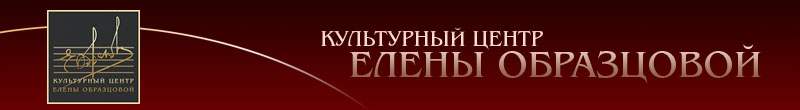 191025, Санкт-Петербург, Невский проспект, д.65. Тел. 8(812)575-50-38, 8(812)575-72-94.
E-mail: elena@futures.ru, www.obraztsova.com7 июля 2020 года, начало в 13.00Культурный центр Елены Образцовой (Санкт-Петербург, Невский пр., д. 65)«Планета Образцова». Онлайн-путешествие в день рождения великой певицы7 июля, в день рождения великой русской певицы Елены Образцовой Культурный центр ее имени совершит онлайн-путешествие по «Планете Образцовой»:  многочисленным городам, странам и континентам, где живут ее друзья и почитатели таланта. Теплая душевная встреча, которую проведет директор Культурного центра Ирина Чернова, будет сопровождаться поздравлениями близких друзей, коллег и партнеров великой певицы – народного артиста СССР Юрия Темирканова, народного артиста России Николая Цискаридзе, петербургского художника Тумана Жумабаева, написавшего серию портретов великой певицы, генерального директора Международного Благотворительного фонда «Константиновский» Геннадия Явника, при содействии которого прошло множество культурных и образовательных проектов певицы, генерального директора Государственной академической Капеллы Санкт-Петербурга Ольги Хомовой, зала, в котором состоялся Первый Международный конкурс молодых оперных певцов Елены Образцовой, и где в ближайшее время пройдут очередные культурные акции в ее честь. Музыкальные поздравления  прозвучат от молодых певцов, продолжающих дело великой певицы – лауреатов и дипломантов конкурсов Елены Образцовой Валерия Макарова из Самары, Лады Меркульевой из Челябинска, Юрия Юшкевича из Вены, Анархан Оразбай из Алматы. Память о певице хранится во многих уголках России и мира, где она жила, где дарила свое непревзойденное искусство. Своими воспоминаниями о Елене Образцовой поделится Ирина Романова, директор Детской музыкальной школы Устюжны Вологодской области, куда маленькая Лена была эвакуирована в блокаду, и куда она возвращалась, будучи знаменитой певицей, и была наделена званием почетного гражданина города. Выступит и Виктор Скворцов, директор Детской музыкальной школы № 1 Таганрога, где певица делала свои первые шаги в музыке.  Не будет забыта и Санкт-Петербургская государственная консерватория имени Н.А.Римского-Корсакова, где будущая оперная примадонна шлифовала свое вокальное мастерство, о чем расскажет участникам путешествия профессор консерватории, сопрано Мария Людько.Поздравления с днем рождения певицы в формате онлайн прозвучат от  музыкантов, музыкальных и культурных организаций, носящих имя великой певицы – Зала органной и камерной музыки имени Елены Образцовой в Сосновом Бору Ленинградской области и ее директора, известного контртенора Олега Безинских, Детской школы искусств имени Елены Образцовой в Салехарде и ее директора Антона Редкашова, Музыкального фестиваля «Кармен» в городе Сатка Челябинской области, посвященного памяти Елены Образцовой и меццо-сопрано Татьяны Бикмухаметовой, одного из учредителей Культурного центра Елены Образцовой Нины Сенчуровой из Тосно Ленинградской области. Прозвучат и колокола Елены Образцовой, приобретенные на средства, пожертвованные певицей с ее концерта в Художественной галерее Тосно для их покупки в строящейся церкви города. На связь с друзьями и поклонниками певицы выйдет певица и вокальный педагог Ольга Дружинина из Русского Культурного Сада города Кливленд штата Огайо США, где находится мемориал великой певицы  – Памятный Камень на Дороге Славы и посаженные рядом ее любимые цветы – белые розы.Включения музыкантов и деятелей искусства из Санкт-Петербурга, Москвы, Нижнего Новгорода, Улан-Уде, Якутска, Бреста, Таллина, Скопье и других городов мира, где пройдут культурные акции в честь великой певицы, станут олицетворением будущего, в котором ее бессмертное творчество всегда будет путеводной звездой, ведущей молодых музыкантов в великий мир Музыки, озаряемой «Планетой Образцовой».Онлайн-путешествие Культурный центр Елены Образцовой проведет при поддержке его партнера, компании по организации онлайн-мероприятий «Ivents.online», на площадке Zoom. Мероприятие будет транслироваться на официальных страницах и в группах социальных сетей Культурного центра в Фейсбуке и ВКонтакте:https://www.facebook.com/ElenaObraztsovaCulturalCentre/
https://vk.com/elenaobraztsovaculturalcentreДля справки: 24 октября 1981 года открыта малая планета № 4623, которая получила имя "Образцова".Пресс-служба Динара Булатова+7 911 842 5656 dinara.bulatova@mail.ru 